Mentor Registration Form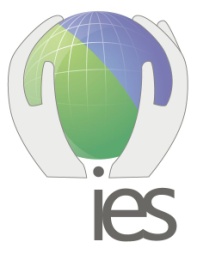 Please mark the Mentor Declaration, Data Protection Agreement, and Confidentiality Agreement to show that you have read and understood them.  Mentor DeclarationI will inform my mentee immediately should I need to cancel a meeting. I understand that the onus for re-arranging a cancelled meeting rests with me.I will respond in a timely manner to all correspondence and telephone calls regarding the scheme.I will inform the IES Project Office immediately about any difficulties encountered e.g. breakdown of communications with the mentee.I understand that the IES is not liable for the advice or actions of participants in the mentoring scheme. I declare that all the information contained within this form is true and accurate.I understand that if I do not adhere to the above conditions, I may be withdrawn from the schemeI understand that if I do not reply to correspondence from the IES project office or my mentee within a period of 4 weeks without previously informing the IES project office as to the reasons for my absence, my mentee will be re-matched.   Data ProtectionI understand that the information contained in this form will be processed in accordance with existing data protection legislation. I also understand that my details will be stored electronically and may be sent to potential Mentees in order to provide this service. I have read the IES’s Privacy Statement and agree to my details being used for the purpose of administering activities for this Mentoring Scheme.   Confidentiality AgreementAll information shared between Mentors and Mentees will be considered Confidential Information, unless the subject of that information clearly states otherwise. This information may be personal or business.You will not disclose any of this Confidential Information to anyone.You agree to abide by the terms of the IES Confidentiality Policy (copy in the Members Area of the IES website).First Names:Surname:Telephone number for mentee contactEmail address for mentee contactOccupation DetailsOccupation DetailsOccupation DetailsOccupation DetailsOccupation DetailsOccupation DetailsJob titleOrganisationSector Consultancy Industry Academia Public & Civil Academia Public & Civil Academia Public & Civil NGO/Charity  Other (please specify)
     Field Air Quality Management Auditing/Env. Management Built Environment/ Planning Chemistry Conservation/Ecology Contaminated Land Education & Training/Research Enforcement/Monitoring/ Law Health & Safety Hydrology/Water Quality Impact/Risk Assessment Policy/Strategy Education & Training/Research Enforcement/Monitoring/ Law Health & Safety Hydrology/Water Quality Impact/Risk Assessment Policy/Strategy Education & Training/Research Enforcement/Monitoring/ Law Health & Safety Hydrology/Water Quality Impact/Risk Assessment Policy/Strategy Sustainability Tourism Transport Waste ManagementBrief description of your present position and responsibilities:Brief description of your present position and responsibilities:List of previous employment positions (job titles and organisations)List of previous employment positions (job titles and organisations)Mentoring detailsMentoring detailsMentoring detailsHave you any experience of mentoring? Yes NoHave you returned to your career after a break? Yes NoPlease provide any other information that may help during the matching process e.g. have you ever been unemployed, returned from maternity leave, changed career? Contact PreferencesContact PreferencesContact PreferencesContact PreferencesPlease select your preferred form of first contact with your mentee for discussing the mentoring partnership: Telephone Direct Email Email through the IES office (no contact details exchanged)Would you be happy to mentor a candidate who is trying to get in to a different field within your sector?Date: DD/MM/YYYY(Signature of Applicant) – e-signatures are sufficientPlease send your completed form to:Institution of Environmental Sciences, 3rd Floor, 140 London Wall, London, EC2Y 5DNor print, sign, scan and email to info@the-ies.org.